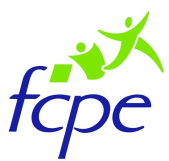 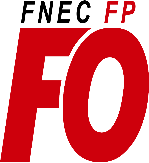 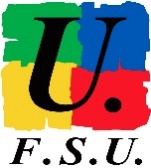 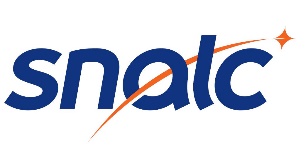 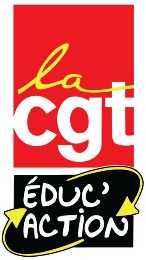 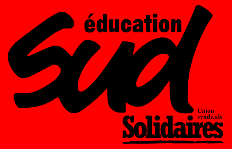 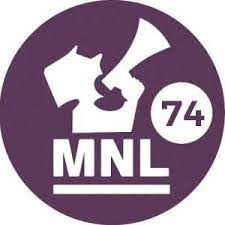 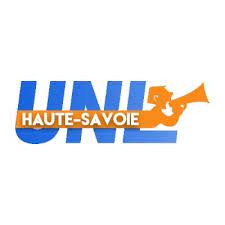 Intersyndicale Education de Haute-SavoiePétition de soutien aux AESH(Accompagnant·es des Élèves en Situation de Handicap)Un vrai travail, un vrai statut, un vrai salaire !Leurs conditions de travail sont de plus en plus dégradées,leurs affectations sont faites n’importe où en fonction des urgences,leur salaire de misère ne leur permet pas de vivre dignement… Ça suffit !Pour un vrai statut de Fonctionnaire d’Etat, un vrai salaire, une vraie formation.Pour la création de postes et l’embauche immédiate de tous les AESH nécessaires en Haute-Savoie (1er et 2nd degrés). Pour l’augmentation générale des salaires. 650 à 800  € par mois actuellement, c’est inacceptable !Pour l’indemnité REP et REP+ et pour une indemnité propre à notre fonction d’AESH. Pour le paiement rapide de l’indemnité compensatrice à la CSG.Contre les PIAL et les prises en charges mutualisées des élèves : retour à la prise en charge individualisée. Pas plus de deux prises en charge d’élèves. Non aux déplacements constants d’écoles et d’établissements.Pour une véritable intégration dans les équipes ; pour la possibilité d’être présent aux réunions et conseils sur le temps de travail ; pour la possibilité de connaître les parents, d’avoir un lien avec eux.Pour des formations sur le temps de travail (et non le mercredi et le soir). Pour le droit à mutation pour tous. Les AESH veulent pouvoir changer d’école, de ville, de département avec un vrai barème, possibilité de faire des vœux.Pour toutes et tous les AESH à 24 heures hebdomadaires en présence d’élèves : des contrats de 35 heures ! Un vrai travail = un vrai salaire à plein temps !Pour des personnels administratifs en nombre pour s’occuper des AESH, des interlocuteurs qualifiés et attentifs à leurs besoins et demandes. Pour le paiement des congés maladies sans retard.Pour le respect et la dignité des AESH !Nom   PrénomVilleFonction (AESH, parents, enseignant·e, citoyen·ne…)Signature